Publicado en Londres el 12/07/2024 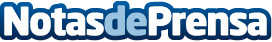 Penn Park Capital capta el Fondo de Crecimiento DigitalPenn Park Capital Management anuncia el cierre temporal del Penn Park Digital Growth Fund a nuevos inversores tras una demanda sin precedentes y una rentabilidad récord en el primer semestre de 2024Datos de contacto:Mrs. Esme Mcalley-Burnside Penn Park Capital Management Ltd44020 3468 0662Nota de prensa publicada en: https://www.notasdeprensa.es/penn-park-capital-capta-el-fondo-de_1 Categorias: Internacional Finanzas Bolsa Actualidad Empresarial http://www.notasdeprensa.es